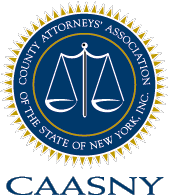 NOMINATION FORMOUTSTANDING SERVICE AWARDFax Completed Form to the Government Law Center (518.445.2303) by December 31, 2012NOMINATED BY:___________________________________________________________Name(s):________________________________________________________________________________________________________________________________________________Address:_____________________________________________________________________                         No.                         Street                            City                 State               ZipTelephone:(day)__________________________(evening)______________________________E-Mail:______________________________________________________________________NOMINEE BASIC INFORMATION:     1.    Full Name:______________________________________________________________     2.    Title:___________________________________________________________________     3.    Firm Name:_____________________________________________________________     4.    Current County Representation:______________________________________________     5.    Education (beyond high school):__________________________________________________________________________________________________________________________      ____________________________________________________________________________        6.    Years in private practice and history of local governments represented and/or public            offices held:______________________________________________________________________________________________________________________________________________________________________________________________________________________________________     7.    Legal scholarship (Please cite [or enclose, if feasible] publications, legislative drafting            examples, briefs, opinions):_______________________________________________________________________________________________________________________________________________________________________________________________________________________________________    8.    Service to the legal profession (include, for example, membership in and offices held in            bar associations and other relevant professional organizations; pro bono public work):_______________________________________________________________________________________________________________________________________________________________________________________________________________________________________     9.    Community Service and activities (include, for example, civic groups; church groups;            public radio/TV commentator; public-voter forums; fund-raising for community causes):_______________________________________________________________________________________________________________________________________________________________________________________________________________________________________  10.    Awards and honors received (including but not limited to fellowships and scholarships):_______________________________________________________________________________________________________________________________________________________________________________________________________________________________________                                                                               ______________________________________                                                                                                    Signature of nominator                                                                               ______________________________________                                                                                                     Date of signature                                        